Obec Těšetice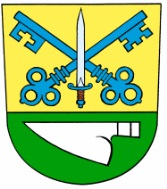 Těšetice č. p. 75 783 46Obec Těšetice vyhlašuje na roky 2015–2018na základě usnesení Zastupitelstva obce Těšetice č.2/2015 ze dne 17. 2. 2015, usnesení č. 1.5.ProgramPodpora činností spolků, organizačních složek a občanských sdružení v obci Těšetice na roky 2015 – 2018I.PředmětPodpora aktivit v oblasti zájmové činnosti, aktivit v oblasti práce s mládeží a zkvalitnění činnosti na rozvoj sportu, obnovu, zachování a rozvíjení lidových tradic a společenského života v obci.Při poskytnutí dotace se postupuje dle zákona č. 250/2000 Sb., o rozpočtových pravidlech územních rozpočtů ve znění pozdějších předpisů.Termíny uzávěrek podání žádostí: vždy k 30. 4. daného kalendářního roku.II.Cíl programuCílem programu je podpora a rozšíření hodnotných typů aktivit, které obohatí kulturní, sportovní a zájmovou činnost obyvatel, zapojení dětí, mládeže a seniorů do činnosti a podpora pospolitosti obyvatel obce.Poskytnutou dotaci je možné čerpat jak na jednorázové akce, tak i na dlouhodobou činnost místních spolků, organizačních složek a občanských sdružení.Přidělení a použití dotace se řídí podmínkami pro poskytnutí dotace.Roční výše poskytnuté dotace na podporu činnosti spolků, organizačních složek a občanských sdružení v obci Těšetice je vždy schválena v rámci Rozpočtu obce Těšetice na příslušný rok.III.Podmínky pro žadatele o neinvestiční dotaci (dále také jako „dotace“) z rozpočtu obce TěšeticeŽadatelem o dotaci může být aktivní organizace, spolek nebo klub, které mají sídlo a vyvíjí činnost na území obce Těšetice. Žadatel musí být odpovědný za přípravu a vedení příslušné aktivity (nepůsobit pouze jako prostředník). Žadatel musí být právně a morálně bezúhonný a nesmí mít ke dni podání žádosti neuhrazené závazky vůči obci Těšetice.Žádost musí být podána v písemné podobě na vyplněném předepsaném formuláři v jednom originále. Formulář tvoří přílohu č. 1 tohoto Programu.Žádosti mohou být doručeny osobně na Obecní úřad Těšetice nebo prostřednictvím provozovatele poštovních služeb. U žádostí doručených prostřednictvím provozovatele poštovních služeb rozhoduje datum doručení žádosti na úřad.Dotaci je možno použít zejména na:zabezpečení účasti členů klubu (oddílu) na sportovních akcích, především mládeže (doprava, cestovné),nákup materiálu,údržbu a provoz majetku,uhrazení nájemného za pronájem zařízení na akce spolku,úhrada za pronájem sociálního zařízení (např. TOI TOI),pořádání domácích akcí, včetně úplat vedoucím kurzů, rozhodčím, přednášejícím, propagaci poskytovatelem podporované akce,materiální a technické zabezpečení poskytovatelem podporované akce,nákup pohárů, medailí a cen pro účastníky poskytovatelem podporované akce,zajištění hudební produkce nebo programu na kulturní, sportovní a zájmovou akci,případně jiné výše neuvedené provozní náklady, je-li to nezbytné.Dotaci nelze použít na: investiční výdaje,občerstvení,úhradu záloh, tj. doklad o platbě bez příslušného daňového dokladu.Příslušná aktivita musí být započata a ukončena v roce podání žádosti.Při rozhodování o přidělení dotace bude přihlíženo k výši vlastních zdrojů a získávání prostředků z jiných možných zdrojů. Dále bude přihlédnuto k tomu, zda žadatel bezplatně vykonal v daném kalendářním roce aktivity směřující ke zlepšení vzhledu obce Těšetice. Tyto skutečnosti uvede žadatel v žádosti o poskytnutí dotace. Maximální výše dotace činí 49.900 KčV případě, že žadatel o dotaci chybně vyplní žádost, uvede nepravdivé údaje nebo nepředloží všechny požadované přílohy ani přes výzvu k doplnění, nebude žádost posuzována.Žádosti předložené jiným způsobem nebo obdržené po termínu uzávěrky nebudou posuzovány.IV.Posouzení a rozhodnutí o poskytnutí dotaceZákladní kritéria hodnocení žádosti:kompletnost žádosti,naplnění cílů programu.O poskytnutí dotace rozhoduje komise složená ze starosty, místostarostů, předsedy finančního výboru a členů zastupitelstva, kteří se přihlásí nejpozději v den výběru podpory, nejpozději do 31. 5. rozhodného roku.O výsledku výběru žádosti budou všichni žadatelé písemně vyrozuměni.Nevyhoví-li obec Těšetice žádosti, sdělí bez zbytečného odkladu žadateli, že jeho žádosti nebylo vyhověno a důvod nevyhovění žádosti.S úspěšnými žadateli bude uzavřena veřejnoprávní smlouva o poskytnutí dotace.V.Veřejnoprávní smlouva o poskytnutí dotaceVeřejnoprávní smlouva o poskytnutí dotace stanoví podmínky, za nichž lze dotace čerpat.Každá změna smluvních ujednání musí být řešena písemným dodatkem k původní smlouvě.Dodatky schvaluje starosta obce.Na poskytnutí dotace není právní nárok.VI. Způsob vyplacení dotaceDotace může být převedena bezhotovostně na účet žadatele nebo vyplacena v hotovosti v sídle Obecního úřadu Těšetice. Platba v hotovosti může být vyplacena pouze do výše 2.000,- Kč.VII.Závěrečné vyúčtováníZávěrečné vyúčtování neinvestiční dotace předloží příjemce dotace poskytovateli ve lhůtě stanovené ve veřejnoprávní smlouvě o poskytnutí dotace.Závěrečné vyúčtování neinvestiční dotace bude obsahovat:a) závěrečnou zprávu k vyúčtování neinvestiční dotace v závazné struktuře dle povinné       přílohy č. 2 tohoto Programu včetně obou příloh: 1a seznam faktur, paragonů,      stvrzenek apod. a 2a seznam dokladů prokazujících platbu (výdajové pokladní      doklady, bankovní výpisy),b) fotokopie všech dokladů dle příloh 1a a 2a.3)	Nevyčerpanou část dotace a nesprávně použitou dotaci vrátí příjemce zpět na účet obce Těšetice ve lhůtě stanovené ve smlouvě o poskytnutí dotace.Obec Těšetice zveřejní program na své úřední desce způsobem umožňujícím dálkový přístup nejpozději 30 dnů před začátkem lhůty pro podání žádosti dle zákona č. 250/2000 Sb., o rozpočtových pravidlech územních rozpočtů ve znění pozdějších předpisů.								Hana Rozsypalová								starostka Ing. Luděk Mlčoch					Mgr. Markéta Hrbáčkovámístostarosta						místostarostka